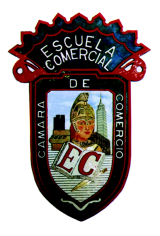 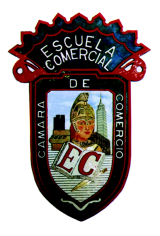 Grupo: ___53B____OBJETIVO: __Que el Alumno Visualice el campo de acción de las Auditorías Administrativas y  comprenda su importancia. Que conozca el valor de esta herramienta de Control y su alcance.INSTRUCCIONES: _El docente realiza una exposición de la Naturaleza de la Materia, haciendo énfasis en la importancia para las organizaciones en el sentido Práctico del  Control. CONTENIDO TEORICO:  Definición, Antecedentes Históricos, Desarrollo tecnológico y complejidad de las auditorías. Papel del Control en las empresas. TAREA: __Investigar los Autores más representativos de las Auditorías Administrativas.	Formato para clase preparada(Enviar al correo de Andrés German (andres_eccm168 hotmail.com) con copia al correo de Lorena Montero (misslore91 gmail.com), una vez por semana y con una semana de anticipación para que se suba oportunamente al blog de la escuela)TEMA : Auditoría AdministrativaSubtema: Presentación y Encuadre Clases:  1         Fecha:  6  De Febrero 2018